AL DIRIGENTE SCOLASTICO ISTITUTO COMPRENSIVO MARTIRI DELLA LIBERTA’SESTO SAN GIOVANNI (MI) RICHIESTA RIMBORSOIl/la sottoscritto/a ______________________________________________________________ genitore/tutore dell’alunno __________________________________________ nato il ____________  a  ___________________________________abitante a __________________________________ Via ____________________________________________________frequentante/iscritto per l’anno scolastico _______________ classe ________ sezione ______ della scuola :         	Marelli				    	Martiri della Libertà				Don Milani    	Monte San Michele		    	OrianiCHIEDEIl rimborso di:	CONTRIBUTO VOLONTARIO ISCRIZIONE	(motivo : __________________________________________________ )QUOTA PARTECIPAZIONE VIAGGIO DI ISTRUZIONE(specificare: rinuncia, motivi di salute, altro) : _____________________________________MODALITA‘ DI RIMBORSO:		Riscossione diretta presso Tesoreria dell’I.C.S. Martiri della Libertà – 		Via Cavallotti, 88 – Sesto San Giovanni		Bonifico Bancario Postale su cod. IBAN										FirmaSesto San Giovanni, _____________								_____________________________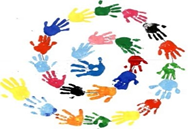 ISTITUTO COMPRENSIVO MARTIRI DELLA LIBERTA’SESTO SAN GIOVANNI (MI)Modulistica  Richiesta rimborso